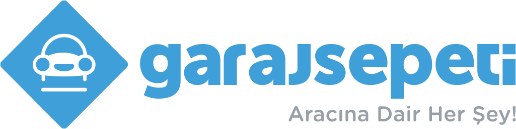 Garage Cart Received Series A Investment. The investment exceeded 6 million TL in a year.Garaj Sepeti, which offers digital transformation solutions to the automotive industry and a marketplace for vehicle owners, received its 3rd investment in the first year of its establishment.Garaj Sepeti continues its aggressive growth with the new investment.The company, which was founded in February 2017, managed to draw attention in many areas with the numbers it caught in a short time. Another move came from the Garaj Sepeti which started to take a big place in the agenda of the automotive industry and technology entrepreneurship with the acquisition of Tasit.com in December.Participants in the Series A Investment tour:From Map Investment Birol Yücel, Can Bedii Yüceoğlu, Murat YüceoğluFrom Galata Business Angels Melih Ödemiş, Fırat İşbecer, Varol CivilGaraj Sepeti Chairman of the Board Mehmet Çelikol said “As Garaj Sepeti, we offer B2B and B2C solutions suitable for the entire process from vehicle purchase to vehicle sales. We will continue to fill our gaps in this process, starting with the research phase before buying or renting the vehicle, continuing with buying and renting, touching the needs in use and ending with selling, with our various brands and services, we will be an end-to-end experience and data company.”Mr. Çelikol gave the following details about the company: “What we achieved in 2017 is promising for 2018. In only one year, our Auto Gallery Digital Conversion Software was used by over 3500 Auto Gallery all around Turkey. Auto Galleries have managed more than 200,000 vehicles through Garaj Sepeti systems so far. With the acquisition of Taşıt.com, we have become the lister of nearly 100,000 vehicles at the same time. We offered thousands of short-term rental services. About 1 million queries were made through our Car Value mobile application and solutions on various platforms. These are just some examples. We are about to be the biggest player on the internet in the automotive industry. We want to be the pioneer of digital transformation.”Fırat İşbecer, who is the investor of Galata Business Angels, in the investment tour said, “Automotive is a very important sector that needs digitalization, Garaj Sepeti's determinations and the needs it's solved in the market are obvious. We fully believe that our investment will continue to grow even more rapidly.”The automotive industry is going digitalizedGaraj Sepeti, which was founded by Engin Öz, Burhan Işık, Serdar Temel, Emrah Şener and Çiğdem Dalyan under the leadership of Mehmet Çelikol and started its activities in January 2017 with the vision of digital transformation in the automotive industry, operates with the SaaS-enabled Marketplace business model.Stating that the digital transformation products they offer to automotive SMEs and OBIs draw attention, Garaj Sepeti Chairman Mehmet Çelikol said about its activities: “We started to digitize the sector with our SaaS solution specialized for professional groups such as Auto Gallery, Auto Hairdresser, Auto Service - Repair, Auto Expertise. Our Auto Gallery product, Debriyaj, started to actively used by about 2,000 workplaces in a very short time. Our other four products are ready and we are about to launch them. We offer solutions to vehicle owners to solve their vehicle and service needs with different mobile applications such as Garajsepeti.com Marketplace and Car Value. We started to provide corporate data and media solutions with our Garaj Data sub-brand.”Çelikol who shared the importance of this investment to become a regional auto-computing player for Garaj Sepeti, born in Turkey which is one of the world's largest automotive markets, underlined that investments will use largely for organic and inorganic technology.For detailed information: contact@garajsepeti.com / 0212 321 69 34About Garaj Sepeti From the year founded in 2017 in İstanbul, we have been working to  lead the digital transformation of used car transactions in the region starting from Turkey which is one of the world’s biggest used car trade markets with more than 7 millions transactions a year.We empower both buyers and sellers to perform more trustful & convenient used car trade transactions with the power of technology and big data.We believe, especially at emerging markets, power of technology and data is going to be game changer to bring efficiency, transparency as well as trust and convenient to the used car trade.     	To serve end-to-end integrated game changer solution Garaj Sepeti manages,Regions biggest closed-circuit dealer marketplace Garaj Dealer with almost 10.000 dealer members.Turkey’s leading auto places Araba.com (meaning Car) & Tasit.com (meaning Vehicle) with 4M members and more than 5M visitors /month.Big data platform Datamotiv which serves numerous data solutions such as valuation, accident history and catalogue to other industry stakeholders.